ОСФР по Чеченской Республике  напоминает: посетить клиентскую службу в своем районе теперь можно и в выходные дниС апреля 2023 года жители республики могут посещать клиентские службы Социального фонда: с 8:00 до 20:00 по будням и в субботу с 8:00 до 17:00.Обновленный график приема особенно удобен работающим горожанам, которые смогут обратиться за услугами ОСФР после работы или в выходной день.Экспериментальный график приема граждан реализовывается в рамках пилотного проекта не только в нашем регионе, но и в Санкт-Петербурге, Тверской и Кемеровской областях, а также некоторых клиентских службах Калининградской области.По всем вопросам пенсионного и социального страхования можно обращаться  по    телефону      регионального    консультационного   центра: 8 800 200 08 70 (звонок бесплатный).ПОСТС апреля 2023 года жители республики могут посещать клиентские службы Социального фонда: с 8:00 до 20:00 по будням и в субботу с 8:00 до 17:00.Обновленный график приема особенно удобен работающим горожанам, которые смогут обратиться за услугами ОСФР после работы или в выходной день.Чаще всего жители региона обращаются по вопросам получения СНИЛСа, единое пособие,  назначение пенсии, оформление инвалидности или путевки в санаторий, уточнение статуса поданного заявления и многим другим. За это время в будние дни было принято - 2451 человек, в субботу - 1312 человек.

Уточнить информацию о графике приема посетителей, контактные данные и адреса клиентских служб можно на официальном сайте СФР в разделе «Информация для жителей региона»: https://sfr.gov.ru/branches/chechnya/info/~0/7896

#СФР #новыйграфиксфр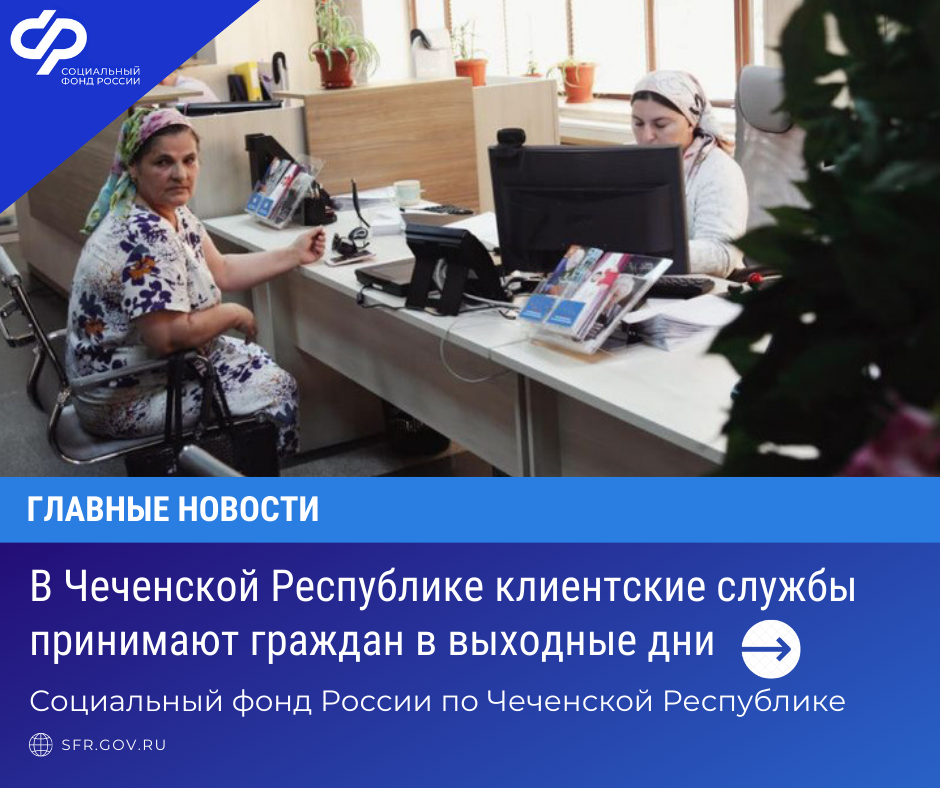 